ИНФОРМАЦИОННОЕ ПИСЬМОФГБОУ ВО «Московский государственный университет пищевых производств» по поручению Федерального агентства по делам Содружества Независимых Государств, соотечественников, проживающих за рубежом, и по международному гуманитарному сотрудничеству (Россотрудничество) в период с 20 сентября по 06 октября 2021 года организует БЕСПЛАТНОЕ обучение по программам повышения квалификации:Применение VR/AR - технологий в решении профессиональных задач.Использование 3D моделирования технологического оборудования в профессиональной деятельности.Современные подходы к управлению техносферной безопасностью.Каждая программа состоит из двух обязательных образовательных модулей:  дистанционный модуль с использованием платформы Webinar.ru, который пройдет 20 по 27 сентября 2021 года;очный модуль, состоящий из занятий, направленных на практическую подготовку, и итоговой аттестации. Мероприятия в рамках очного модуля пройдут в период с 04 октября по 06 октября 2021 года на базе Представительства Россотрудничества в Азербайджане по адресу: г. Баку, пр-т Ходжалы, д.20.Слушателям, успешно завершившим обучение и прошедшим итоговую аттестацию, будет выдано удостоверение о повышении квалификации (72 ак. ч.).Для записи на обучение по программе повышения квалификации необходимо подготовить следующий комплект документов:Заявление;Копия паспорта;Копия диплома о среднем или высшем профессиональном образовании;Документ о смене фамилии (при наличии).Указанные документы необходимо подгрузить в отсканированном виде по ссылке https://forms.gle/rSLwEjsXcfx6GivF6, либо отправить на почту noreply@dpomgupp.ru в срок до 20.09.2021 г. Контактное лицо: Князева Наталья Викторовна, заместитель директора Инжинирингового центра дополнительного образования  +7(499)750-01-11 (доб. 6098), моб. Телефон  +7 (977) 181-87-02.ЗАЯВКАна обучение по дополнительной профессиональной программеФамилия__________________________________________________________________Имя______________________________________________________________________Отчество__________________________________________________________________Образование ______________________________________________________________                                            (указать высшее или среднее профессиональное)Являетесь ли вы выпускником российского/советского ВУЗа по инженерно-технической специальности __________________________________________________________________________                                                                            (да/нет)Место работы (при наличии)_________________________________________________________Должность (при наличии)__________________________________________________________Гражданство______________________________________________________________Адрес местожительства (населенный пункт) ____________________________________Контактный телефон________________________________________________________Адрес электронной почты ______________________________________________________________Дата                                                                               __________________/________________________                                                                                         (подпись)                    (расшифровка подписи)Ректору ФГБОУ ВО «Московский государственный университет пищевых производств»М.Г.БалыхинуЗаявлениена обучение по программе повышения квалификацииПрошу принять меня Фамилия ______________________________________________________________________Имя ______________________________________________________________________Отчество ______________________________________________________________________Дата рождения _________________________________________________________на обучение по программе повышения квалификации (отметить выбранную программу)Применение VR/AR - технологий в решении профессиональных задач.Использование 3D моделирования технологического оборудования в профессиональной деятельности.Современные подходы к управлению техносферной безопасностьюв объеме 72 часа на период с 20 сентября 2021г. по 6 октября 2021г.С электронными версиями Устава, лицензии на право ведения образовательной деятельности, дополнительных профессиональных программам, а также иных локальных нормативных актов и документов, регламентирующих организацию образовательного процесса по ДПП ФГБОУ ВО «МГУПП» ознакомлен(а).Даю согласие на обработку ФГБОУ ВО «МГУПП» персональных данных (в соответствии с требованиями статьи 9 Федерального закона от 27.07.2006 № 152-ФЗ «О персональных данных»).В порядке, предусмотренном п.2. ст. 434 Гражданского кодекса РФ, заявляю о своем участии в обучении в рамках Государственного контракта № 0173100006021000010 на выполнение работ (оказание услуг) для государственных нужд, заключенному между Исполнителем - ФГБОУ ВО «МГУПП» и Заказчиком - Федеральным агентством по делам Содружества Независимых Государств, соотечественников, проживающих за рубежом, и по международному гуманитарному сотрудничеству (Россотрудничество) на безвозмездной основе.______________/________________                                                                                                                                                       (подпись)          (расшифровка подписи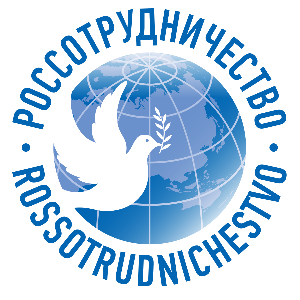 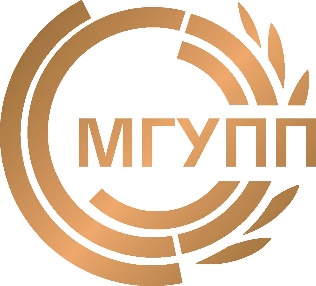 